ГОСТ 21924.1-84МЕЖГОСУДАРСТВЕННЫЕ СТАНДАРТЫПЛИТЫ ЖЕЛЕЗОБЕТОННЫЕ 
ПРЕДВАРИТЕЛЬНО-НАПРЯЖЕННЫЕ 
ДЛЯ ПОКРЫТИЙ ГОРОДСКИХ ДОРОГИПК ИЗДАТЕЛЬСТВО СТАНДАРТОВМоскваМЕЖГОСУДАРСТВЕННЫЙ СТАНДАРТДата введения 01.01.851. Настоящий стандарт распространяется на железобетонные предварительно напряженные плиты, изготовляемые из тяжелого бетона и предназначенные для устройства покрытий постоянных и временных городских дорог под автомобильную нагрузку Н-30 и Н-10, и устанавливает конструкцию этих плит.Плиты применяют для дорог в районах с расчетной температурой наружного воздуха (средней наиболее холодной пятидневки района строительства по СНиП 2.01.01) до минус 40 °C включ.При применении плит в климатическом подрайоне IVA должны учитываться дополнительные требования СНиП 2.03.01 к конструкциям, предназначенным для эксплуатации в этих условиях.Допускается применение данных плит для дорог в районах с расчетной температурой наружного воздуха ниже минус 40 °C при соблюдении требований, предъявляемых СНиП 2.03.01 к конструкциям, предназначенным для эксплуатации в этих условиях.(Измененная редакция, Изм. № 1).2. Форма и основные параметры плит - по ГОСТ 21924.0.3. Технические показатели плит приведены в табл. 1.Таблица 1Примечание. Расход напрягаемой арматуры и общий расход арматуры на плиту приведен для условной длины стержней, равной длине плиты, и уточняется с учетом действительной длины напрягаемой арматуры, принимаемой в зависимости от способа натяжения арматуры и конструкции захватных устройств.Для арматурной стали классов Ат-V, Ат-IV и Ат-IVC сечение напрягаемой арматуры, ее длину и расход следует принимать такими же, как для арматурной стали соответственно классов А-V и А-IV.При применении в качестве напрягаемой арматуры термомеханически упрочненной арматурной стали классов Ат-V, Ат-IV и Ат-IVC в марке плиты необходимо приводить обозначение этой арматуры вместо соответственно А-V и А-IV.(Измененная редакция, Изм. № 1).4. Плиты должны удовлетворять всем требованиям ГОСТ 21924.0 и настоящего стандарта.5. Армирование плит должно соответствовать приведенному на черт. 1 - 8.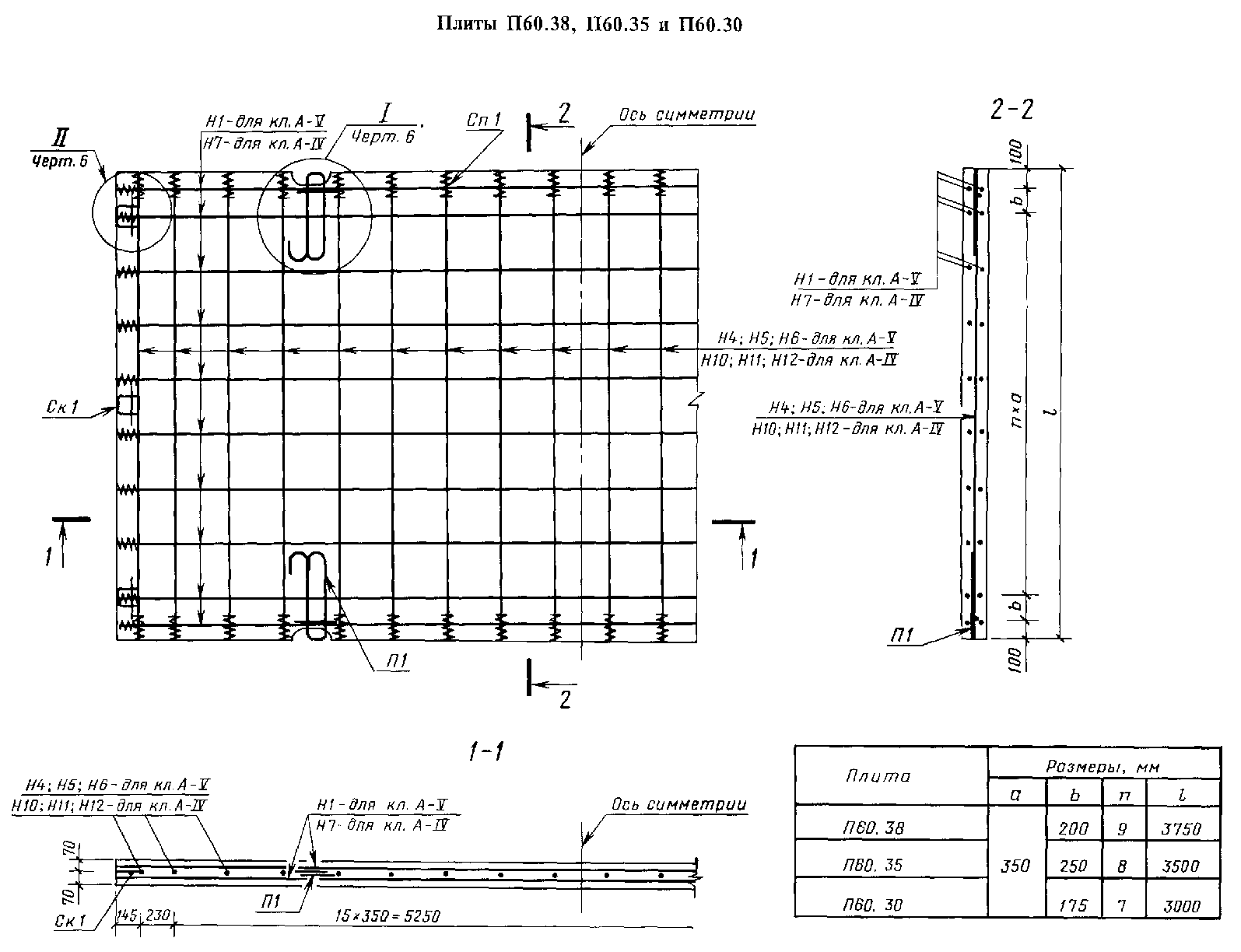 Черт. 1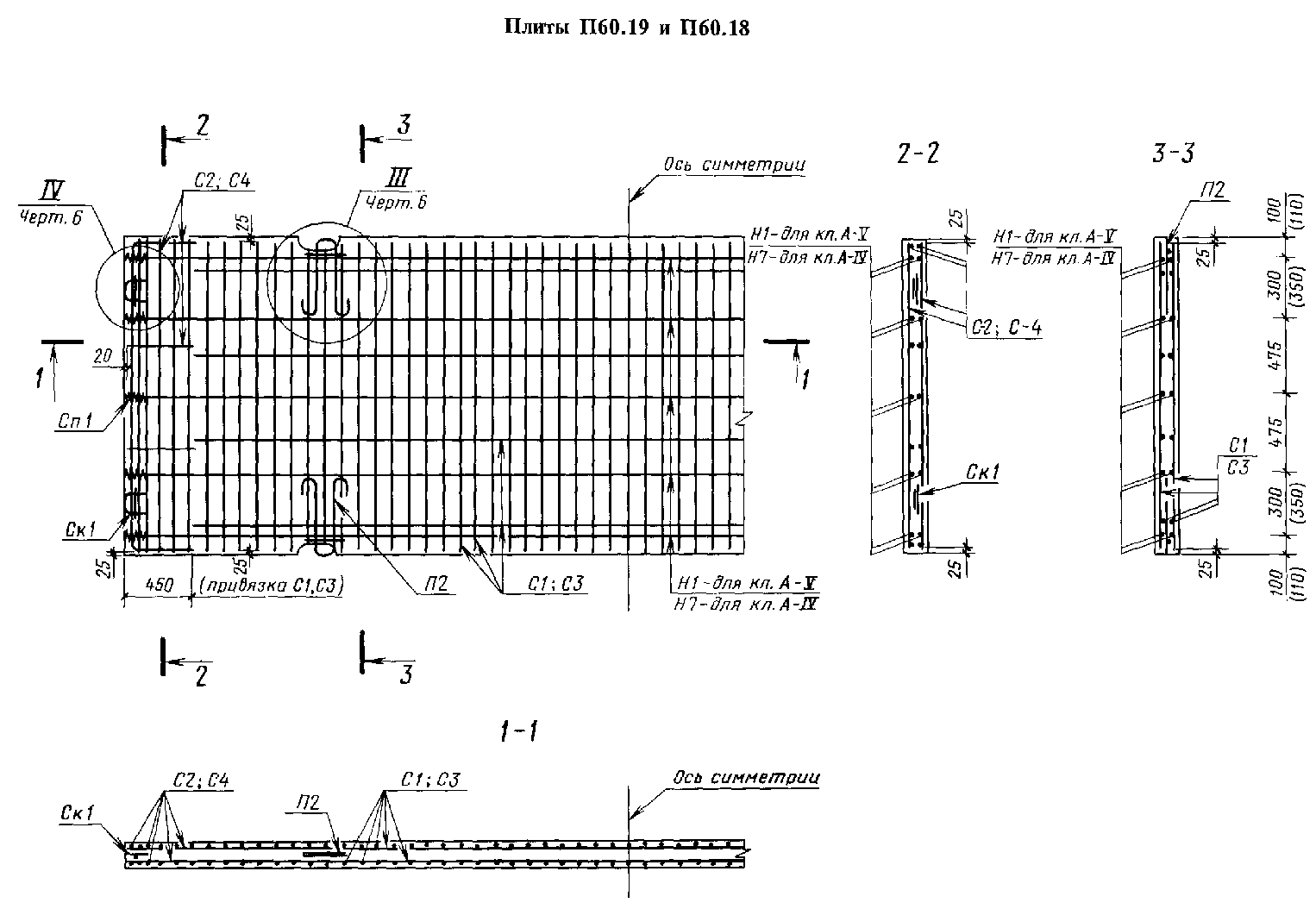 Примечание. Размеры в скобках даны для плит П60.19.Черт. 2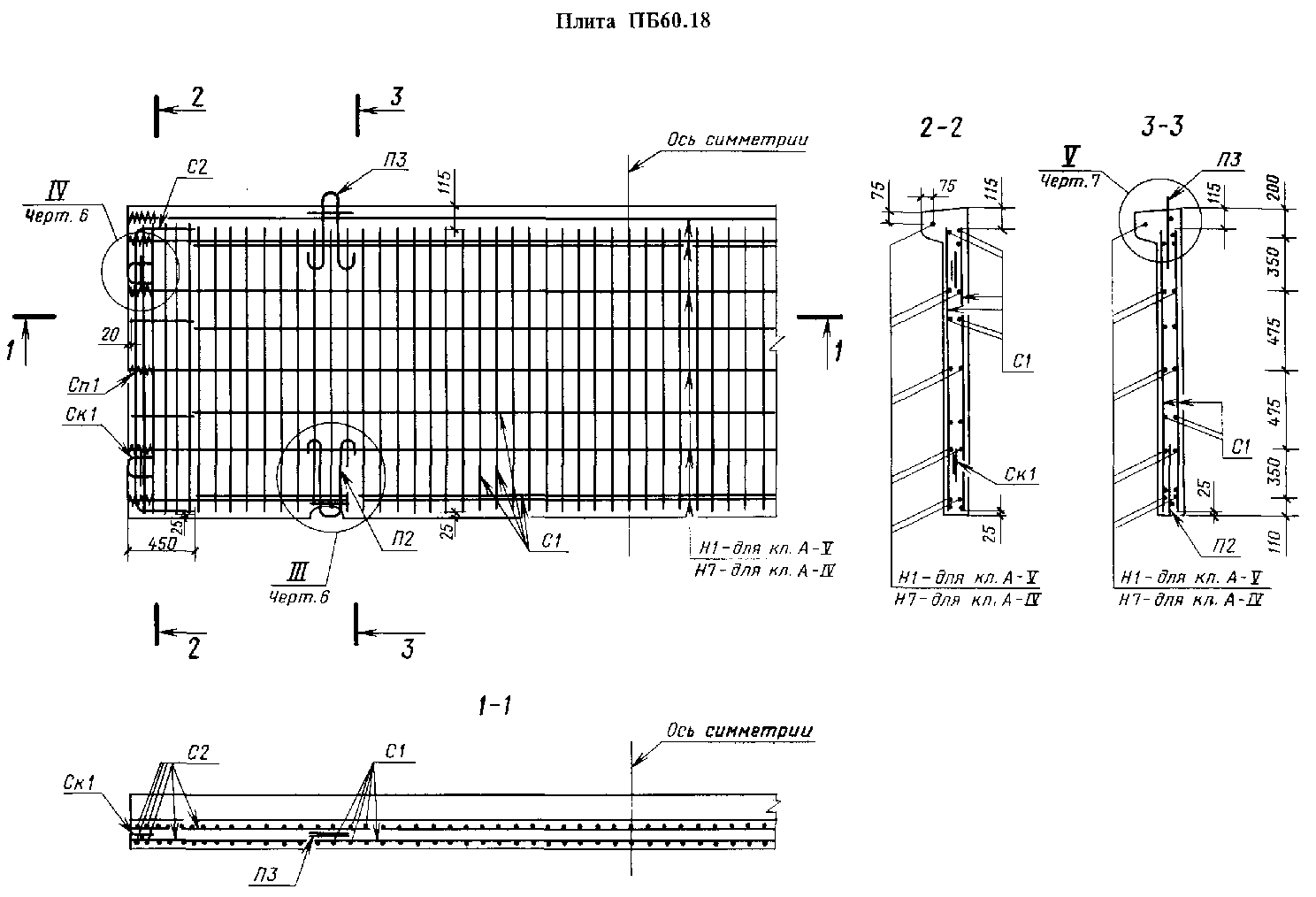 Черт. 3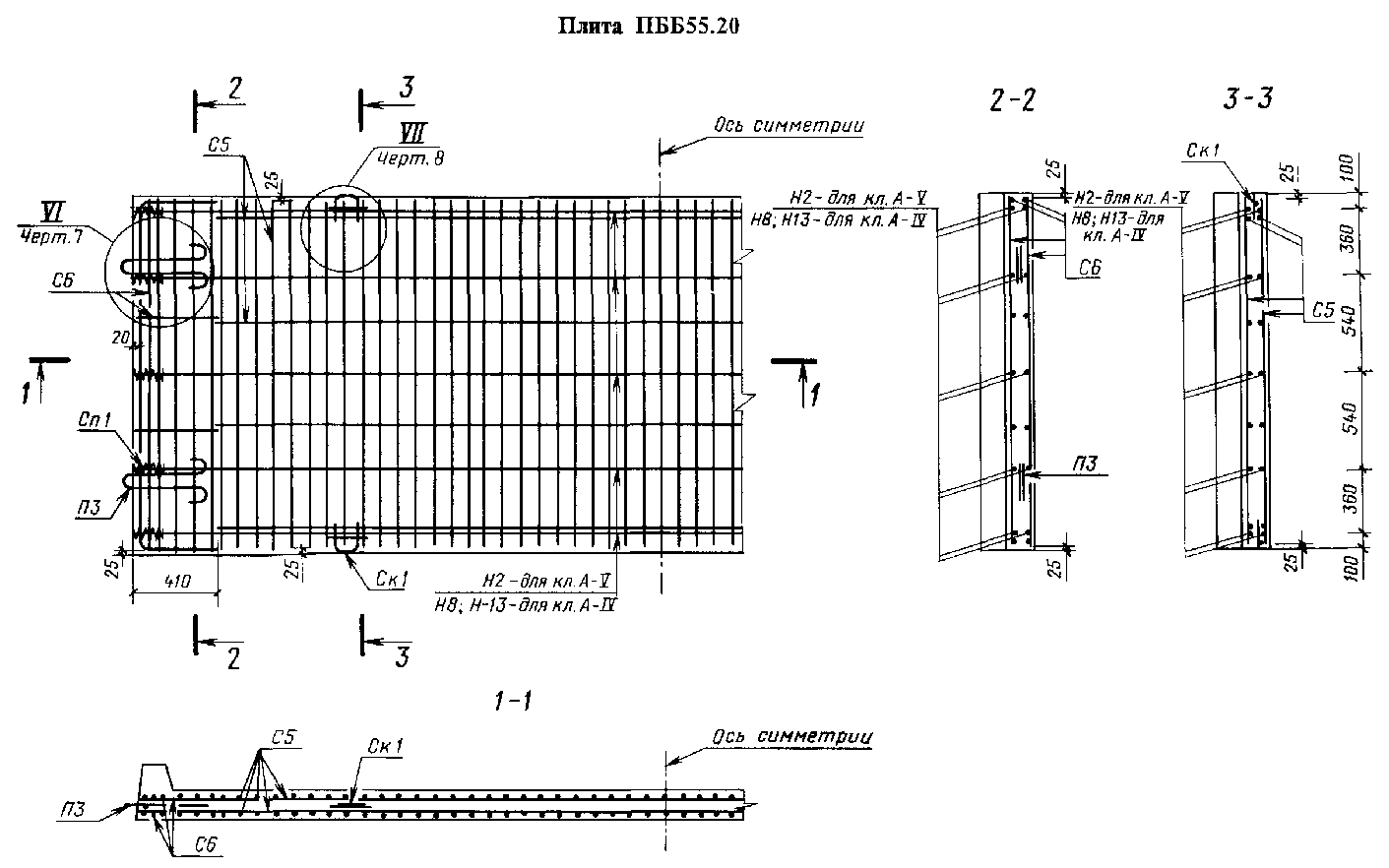 Черт. 4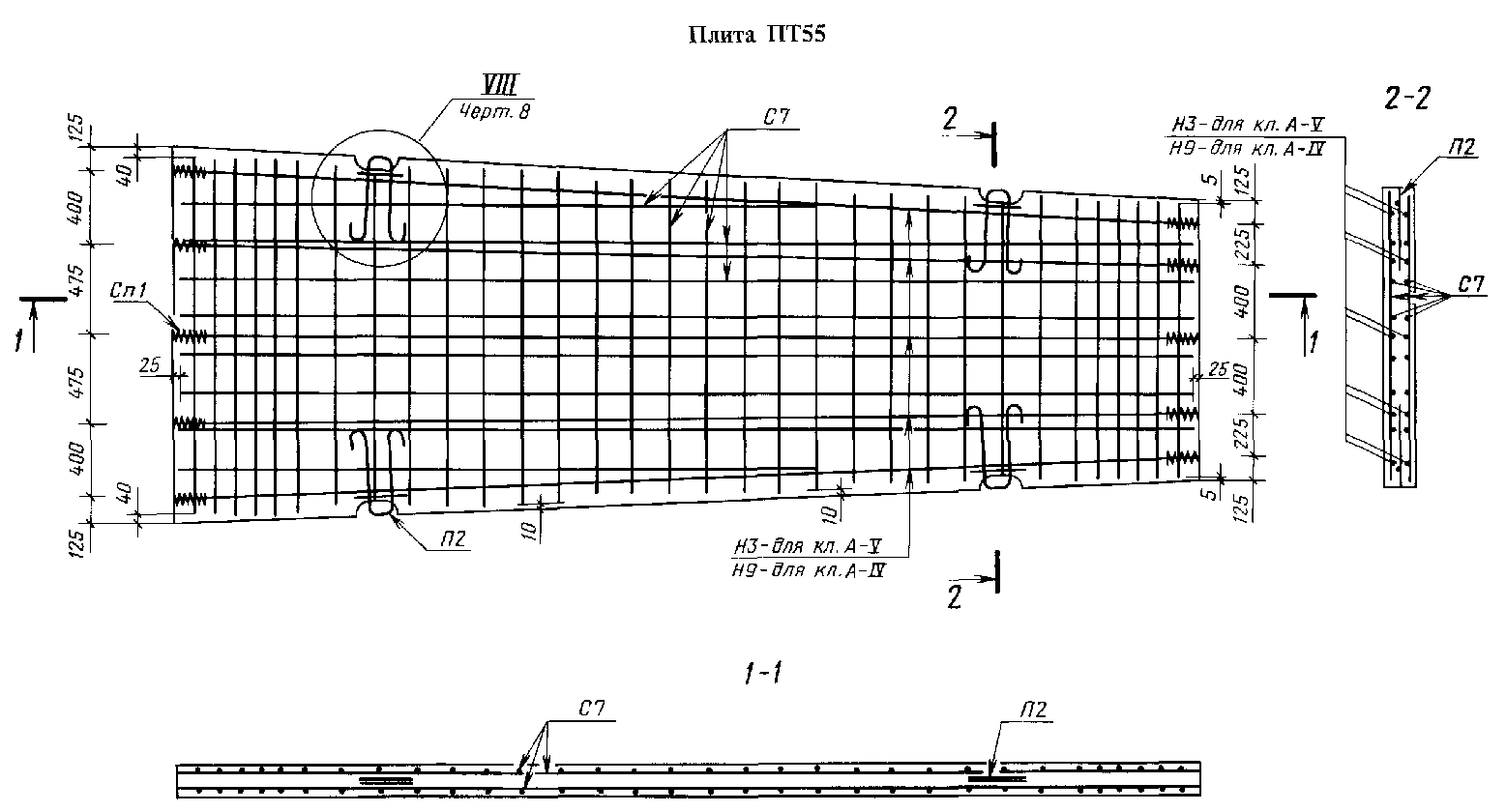 Черт. 5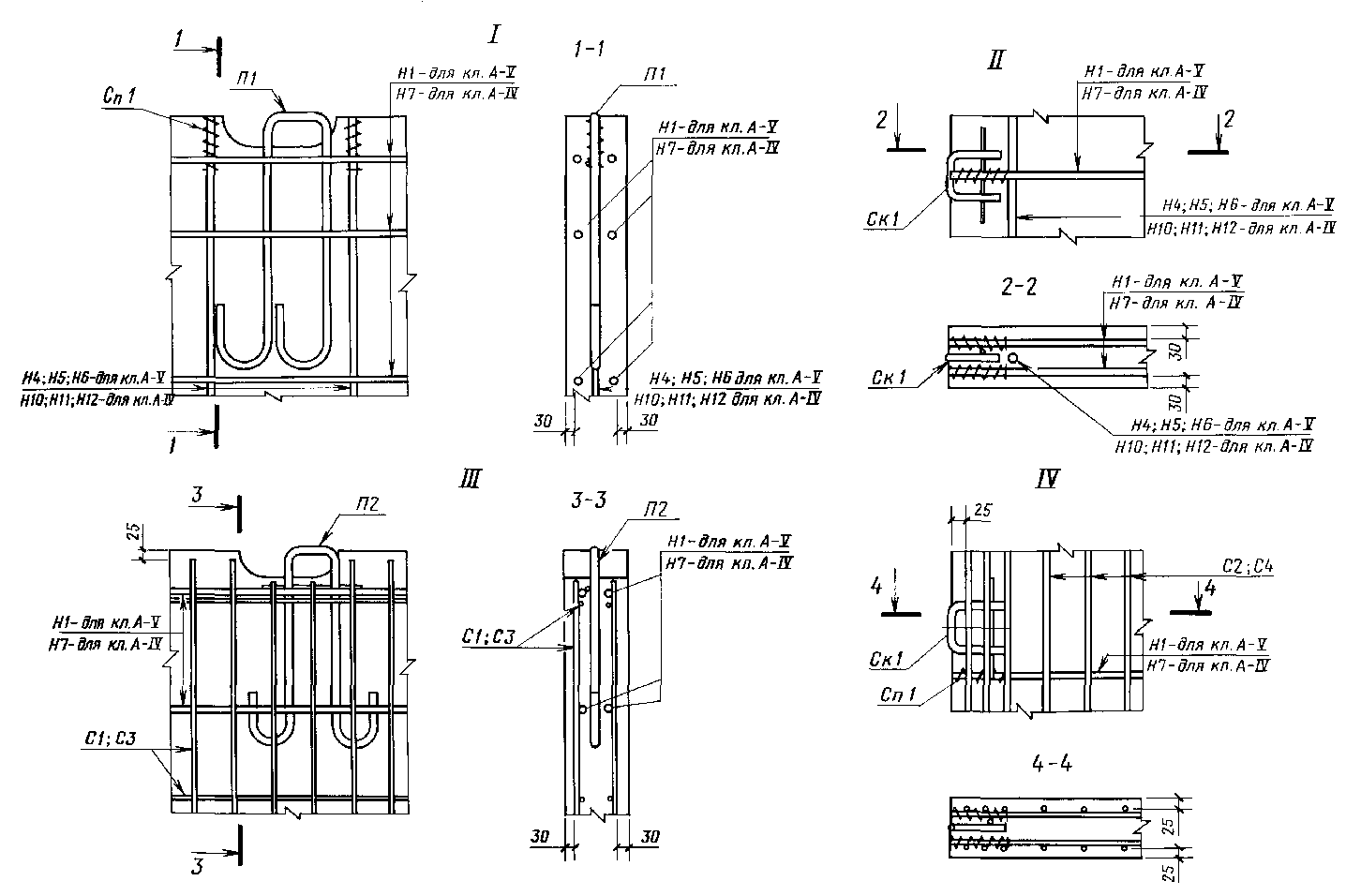 Черт. 6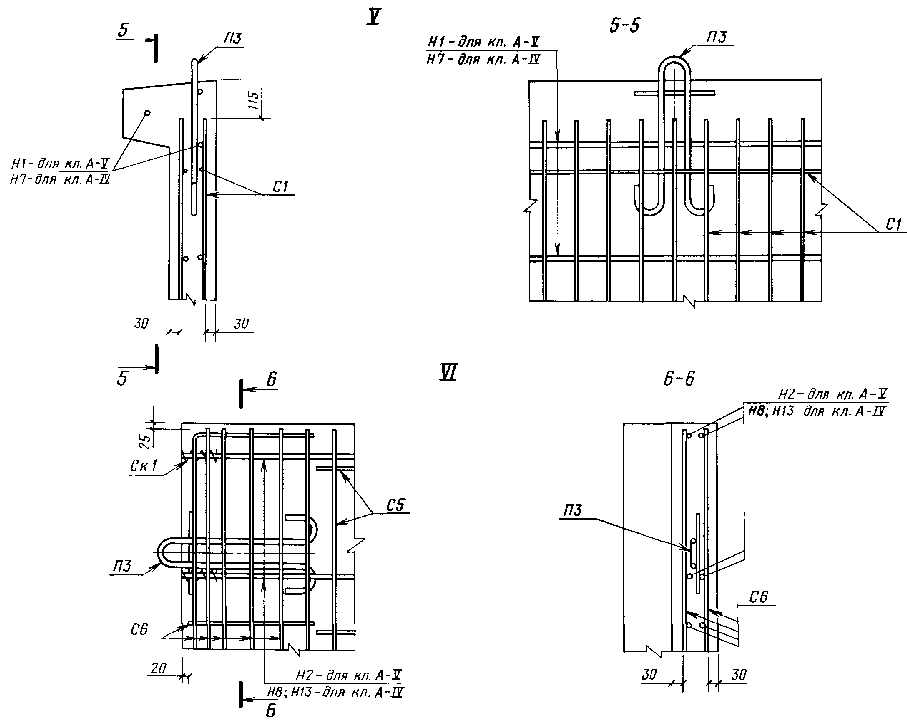 Черт. 7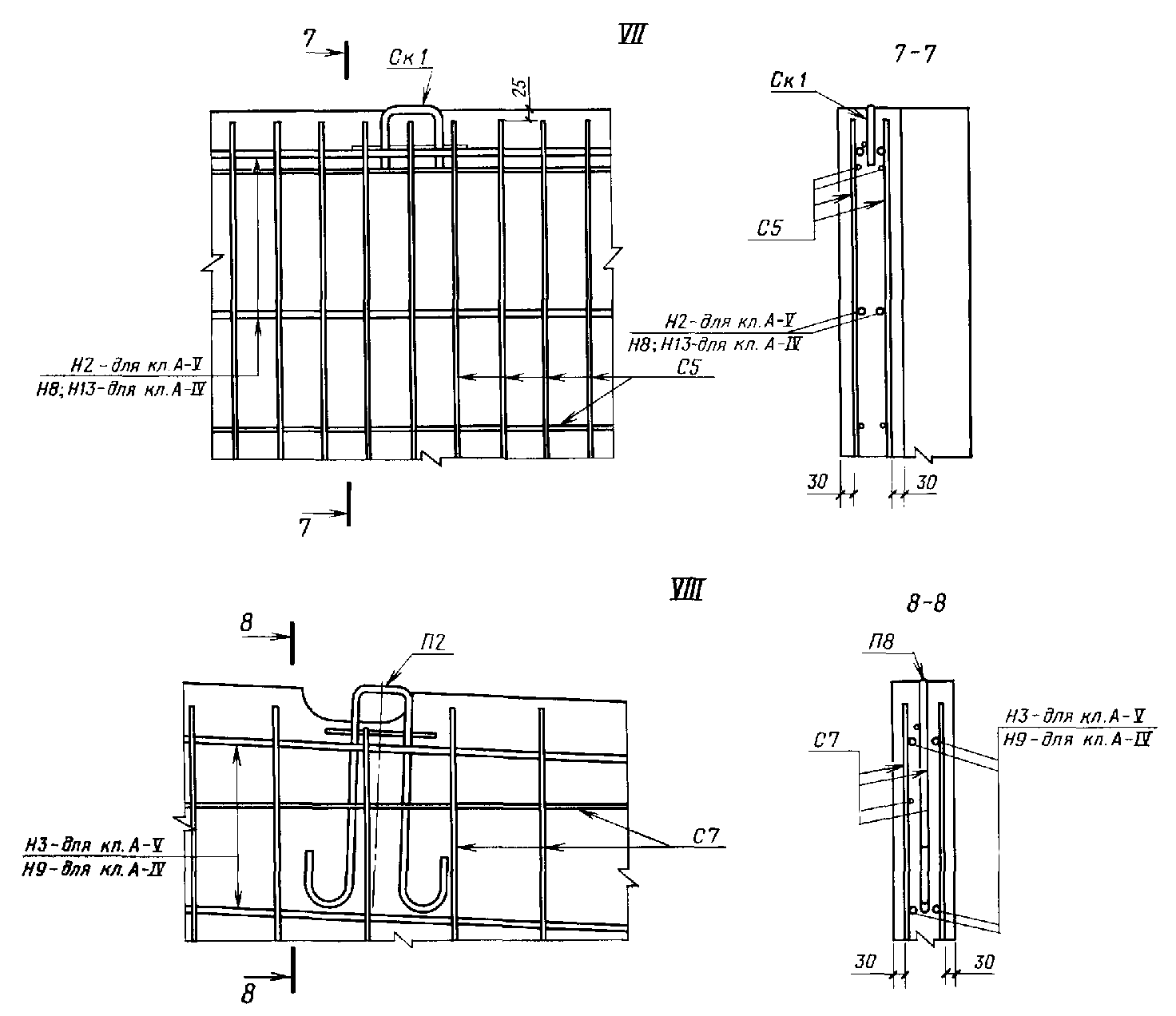 Черт 8Армирование плит с напрягаемой арматурой из арматурной стали классов Ат-V, Ат-IV и Ат-IVи с ненапрягаемой - из арматурной стали класса Ат-IIIC следует выполнять аналогично армированию арматурной сталью соответственно классов А-V, А-IV и А-III.Напрягаемую арматуру из несвариваемой арматурной стали классов Ат-V и Ат-IV применяют в виде целых стержней без сварных стыков.Примечание. Допускается применение монтажных петель П1а и П2а взамен петель соответственно П1 и П2.6. Спецификация арматурных и монтажно-стыковых элементов приведена в табл. 2, выборка арматурной стали для их изготовления на одну плиту - в табл. 3.Таблица 2Примечание. В плитах для постоянных дорог с пазами для беспетлевого монтажа или с отверстиями для цангового захвата (п. 1.2 ГОСТ 21924.0) монтажные петли П1 (П1а) и П2 (П2а) заменяют скобами Ск1.Таблица 3кгПримечание. При применении арматурной стали класса Ат-IIIС по ГОСТ 10884 ее диаметр, расход стали следует принимать одинаковым с арматурной сталью класса А-III.5, 6. (Измененная редакция, Изм. № 1).7. Форма и размеры арматурных и монтажно-стыковых элементов - по ГОСТ 21924.3.8. Значения напряжений в напрягаемой арматуре, контролируемые по окончании натяжения на упоры, должны соответствовать указанным в табл. 4. Предельные отклонения напряжений не должны превышать при натяжении механическим способом - 5 и + 10 %, а при натяжении электротермическим способом:- продольной арматуры при длине плиты:6000 и 5920 мм - 88,2 МПа (900 кгс/см2),5500 мм - 94,1 МПа (960 кгс/см2);- поперечной арматуры при ширине плиты:3750 мм - 123,6 МПа (1260 кгс/см2),3500 мм - 130,4 МПа (1330 кгс/см2),3000 мм - 147,1 МПа (1500 кгс/см2).Таблица 49. Значения контрольной нагрузки при испытании плит по прочности и трещиностойкости приведены в табл. 5.Таблица 510. Контрольная ширина раскрытия трещин при испытании плит по трещиностойкости не должна превышать 0,1 мм.ИНФОРМАЦИОННЫЕ ДАННЫЕ1. РАЗРАБОТАН И ВНЕСЕН Министерством жилищно-коммунального хозяйства РСФСР2. УТВЕРЖДЕН И ВВЕДЕН В ДЕЙСТВИЕ ПОСТАНОВЛЕНИЕМ Государственного комитета СССР по делам строительства от 30.09.83 № 2103. ВВЕДЕН ВПЕРВЫЕ4. ССЫЛОЧНЫЕ НОРМАТИВНО-ТЕХНИЧЕСКИЕ ДОКУМЕНТЫ5. ИЗДАНИЕ (январь 2002 г.) с Изменением № 1, утвержденным в декабре 1987 г. (ИУС 5-88)ПЛИТЫ ЖЕЛЕЗОБЕТОННЫЕ ПРЕДВАРИТЕЛЬНО-НАПРЯЖЕННЫЕ ДЛЯ ПОКРЫТИЙ ГОРОДСКИХ ДОРОГКонструкция и размерыReinforced concrete prestressed slabs for pavewents of city roads. 
Structure and dimensionsГОСТ 
21924.1-84Марка плитыКласс бетона по прочности на сжатиеОбъем бетона, м3Напрягаемая арматураНапрягаемая арматураНапрягаемая арматураНапрягаемая арматураРасход арматурной стали на плиту, кгРасход арматурной стали на плиту, кгРасход арматурной стали на плиту, кгРасход арматурной стали на плиту, кгПлощадь постели, м2Марка плитыКласс бетона по прочности на сжатиеОбъем бетона, м3Поз.СечениеДлина позиции, ммОбщая длина позиции, мАрматураАрматураАрматураВсегоПлощадь постели, м2Марка плитыКласс бетона по прочности на сжатиеОбъем бетона, м3Поз.СечениеДлина позиции, ммОбщая длина позиции, мНапрягаемаяНапрягаемаяНенапрягаемаяВсегоПлощадь постели, м2Марка плитыКласс бетона по прочности на сжатиеОбъем бетона, м3Поз.СечениеДлина позиции, ммОбщая длина позиции, мНа позициюОбщийНенапрягаемаяВсегоПлощадь постели, м21П60.38-30AVВ303,14H124Ø10AV6000144,0088,85148,7930,72179,5122,51П60.38-30AVВ303,14Н418Ø12AV375067,5059,94148,7930,72179,5122,51П60.35-30AVВ302,93Н122Ø10AV6000132,0081,44137,3830,44167,8221,01П60.35-30AVВ302,93Н518Ø12AV350063,0055,94137,3830,44167,8221,01П60.35-30AVВ22,52,93Н122Ø10AV6000132,0081,44137,3826,12163,5021,01П60.35-30AVВ22,52,93Н518Ø12AV350063,0055,94137,3826,12163,5021,01П60.30-30AVВ302,51Н120Ø10AV6000120,0074,04121,9930,16152,1517,91П60.30-30AVВ302,51Н618Ø12AV300054,0047,95121,9930,16152,1517,92П60.30-30AVВ22,52,51Н120Ø10AV6000120,0074,04121,9925,84147,8317,92П60.30-30AVВ22,52,51Н618Ø12AV300054,0047,95121,9925,84147,8317,91П60.19-30AVВ301,56Н110Ø10AV600060,0037,0237,0270,38107,4011,21П60.18-30AVВ301,46Н110Ø10AV600060,0037,0237,0267,48104,5010,42П60.18-30AVВ22,51,46Н110Ø10AV600060,0037,0237,0264,60101,6210,41ПБ60.18-30AVВ301,79Н110Ø10AV600060,0037,0237,0266,40103,4211,71ПББ55.20-30AVВ301,76Н210Ø10AV592059,2036,5336,5365,56102,0911,81ПТ55-30AVВ301,34Н310Ø10AV551055,1034,0034,0070,08104,089,62ПТ55-30AVВ22,51,34Н310Ø10AV551055,1034,0034,0070,08104,089,61П60.38-30АVВ303,14Н724Ø12AIV6000144,00127,87209,5530,72240,2722,51П6035-30АVВ303,14Н1018Ø14AIV375067,5081,68209,5530,72240,2722,51П6035-30АVВ302,93Н722Ø12AIV6000132,00117,22193,4530,44223,8921,01П6035-30АVВ302,93Н1118Ø14AIV350063,0076,23193,4530,44223,8921,02П6035-30AVВ22,52,93Н722Ø12AIV6000132,00117,22193,4526,12219,5721,02П6035-30AVВ22,52,93H1118Ø14AIV350063,0076,23193,4526,12219,5721,01П6030-30AVВ302,51Н720Ø12AIV6000120,00106,56171,9030,16202,0617,91П6030-30AVВ302,51Н1218Ø14AIV300054,0065,34171,9030,16202,0617,92П6030-30AVВ22,52,51Н720Ø12AIV6000120,00106,56171,9025,84197,7417,92П6030-30AVВ22,52,51Н1218Ø14AIV300054,0065,34171,9025,84197,7417,91П60.19-30AVВ301,56Н710Ø12AIV600060,0053,2853,2870,38123,6611,21П60.18-30AVВ301,46Н710Ø12AIV600060,0053,2853,2867,48120,7610,42П60.18-30AVВ22,51,46Н710Ø12AIV600060,0053,2853,2864,60117,881ПБ60.18-30AVВ301,79Н710Ø12AIV600060,0053,2853,2866,40119,6811,71ПББ55.20-30AVВ301,76Н810Ø12AIV592059,2052,5752,5765,56118,1311,81ПББ55.20-10AIVВ301,76Н1310Ø10AIV36,5336,5365,56102,0911,81ПТ55-30AIVВ301,34Н910Ø12AIV551055,1048,9348,9370,08119,019,62ПТ55-30AIVB22,5Марка плитыМарка плитыАрматурные сеткиАрматурные сеткиАрматурные сеткиАрматурные сеткиМонтажные сеткиМонтажные сеткиМонтажные сеткиМонтажные сеткиСкобыСкобыСпирали Спирали Марка плитыМарка плитыМаркаЧислоМаркаЧислоМаркаЧислоМаркаЧислоМаркаЧислоМаркаЧисло1П60.38-30AV,1П60.38-30AIV----П14--Ск16Сп1841П60.35-30AV,1П60.35-30AIV----П14--Ск16Сп1802П60.35-30AV,2П60.35-30AIV----П14----Сп1801П60.30-30AV,1П60.30-30AIV----П14--Ск16Сп1762П60.30-30AV,2П60.30-30AIV----П14----Сп1761П60.19-30AV,1П60.19-30AIVС12С24П24--Ск14Сп1201П60.18-30AV,1П60.18-30AIVС32С44П24--Ск14Сп1202П60.18-30AV,2П60.18-30AIVС32С44П24----Сп1201ПБ60.18-30AV,1ПБ60.18-30AIVС12С24П22П32Ск14Сп1201ПББ55.20-30AV,1ПББ55.20-30AV,С52С64--П34Ск14Сп1201ПББ55.20-30AIV,1ПББ55.20-30AIV,С52С64--П34Ск14Сп1201ПББ55.20-10AIV1ПББ55.20-10AIVС52С64--П34Ск14Сп1201ПТ55-30AV,1ПТ55-30AIV,С72--П24----Сп1202ПТ55-30AV,2ПТ55-30AIVС72--П24----Сп120Марка плитАрматурная сталь по ГОСТ 5781Арматурная сталь по ГОСТ 5781Арматурная сталь по ГОСТ 5781Арматурная сталь по ГОСТ 5781Арматурная сталь по ГОСТ 5781Арматурная сталь по ГОСТ 5781Арматурная сталь по ГОСТ 5781Арматурная сталь по ГОСТ 5781Арматурная сталь по ГОСТ 5781Арматурная сталь по ГОСТ 6727Арматурная сталь по ГОСТ 6727Арматурная сталь по ГОСТ 6727ВсегоМарка плитКласс А-IIIКласс А-IIIКласс А-IКласс А-IКласс А-IКласс А-IКласс А-IКласс А-IКласс А-IКласс Вр-IКласс Вр-IКласс Вр-IВсегоМарка плитДиаметр, ммИтогоДиаметр, ммДиаметр, ммДиаметр, ммДиаметр, ммДиаметр, ммДиаметр, ммИтогоДиаметр, ммДиаметр, ммИтогоВсегоМарка плит8Итого81014162022Итого35ИтогоВсего160.38-30AV,---1,50-3,42-19,9224,845,88-5,8830,72160.38-30AIV---1,50-3,42-19,9224,845,88-5,8830,72160.35-30AV,---1,50-3,42-19,925,60-5,6030,44160.35-30AIV---1,50-3,42-19,925,60-5,6030,44160.35-30AV,---0,60---19,9220,525,60-5,6026,12160.35-30AIV---0,60---19,9220,525,60-5,6026,12160.30-30AV,---1,50-3,42-19,9224,845,32-5,3230,16160.30-30AIV---1,50-3,42-19,9224,845,32-5,3230,16160.30-30AV,---0,60---19,9220,525,32-5,3225,84160.30-30AIV---0,60---19,9220,525,32-5,3225,84160.19-30AV,18,4018,40-1,20-2,284,04-17,521,4033,0634,4670,38160.19-30AIV18,4018,40-1,20-2,284,04-17,521,4033,0634,4670,38160.18-30AV,17,2817,28-1,20-2,284,04-17,521,4031,2832,6867,48160.18-30AIV17,2817,28-1,20-2,284,04-17,521,4031,2832,6867,482П60.18-30AV,17,2817,28-0,60--4,04-14,641,4031,2832,6864,602П60.18-30AIV17,2817,28-0,60--4,04-14,641,4031,2832,6864,601ПБ60.18-30AV,18,4018,40-1,203,042,287,02-13,541,4033,0634,4666,401ПБ60.18-30AIV18,4018,40-1,203,042,287,02-13,541,4033,0634,4666,401ПББ55.20-30AV,19,6419,64-1,206,082,28--9,561,4034,9636,3665,561ПББ55.20-30AIV19,6419,64-1,206,082,28--9,561,4034,9636,3665,561ПББ55.20-10AIV19,6419,64-1,206,082,28--9,561,4034,9636,3665,561ПТ55-30AV,--42,640,60--14,04-57,281,4011,4012,8070,081ПТ55-30AIV,--42,640,60--14,04-57,281,4011,4012,8070,082ПТ55-30AV,--42,640,60--14,04-57,281,4011,4012,8070,081ПТ55-30AIV--42,640,60--14,04-57,281,4011,4012,8070,08Напрягаемая арматураМарка плитыМарка плитыЗначения напряжений в напрягаемой арматуре, МПа (кгс/см2)Продольная1П60.38-30AV,696 (7100)Продольная1П60.35-30AV, 2П60.35-30AV,1П60.35-30AV, 2П60.35-30AV,696 (7100)Продольная1П60.30-30AV, 2П60.30-30AV,1П60.30-30AV, 2П60.30-30AV,696 (7100)Продольная1П60.19-30AV,696 (7100)Продольная1П60.18-30AV, 2П60.18-30AV,1П60.18-30AV, 2П60.18-30AV,696 (7100)Продольная1ПБ60.18-30AV,696 (7100)Продольная1ПББ55.20-30AV,696 (7100)Продольная1П60.38-30AIV,500 (5100)Продольная1П60.35-30AIV, 2П60.35-30AIV,1П60.35-30AIV, 2П60.35-30AIV,500 (5100)Продольная1П60.30-30AIV, 2П60.30-30AIV,1П60.30-30AIV, 2П60.30-30AIV,500 (5100)Продольная1П60.19-30AIV,500 (5100)Продольная1П60.18-30AIV, 2П60.18-30AIV,1П60.18-30AIV, 2П60.18-30AIV,500 (5100)Продольная1ПБ60.18-30AIV,500 (5100)Продольная1ПББ55.20-30AIV,500 (5100)Продольная1ПББ55.20-10AIV,500 (5100)Продольная1ПТ55-30AV, 2ПТ55-30AV1ПТ55-30AV, 2ПТ55-30AV690 (7040)Продольная1ПТ55-30AIV, 2ПТ55-30AIV1ПТ55-30AIV, 2ПТ55-30AIV494 (5040)Поперечная1П60.38-30AV661 (6740)Поперечная1П60.38-30AIV465 (4740)Поперечная1П60.35-30AV, 2П60.35-30AV1П60.35-30AV, 2П60.35-30AV654 (6670)Поперечная1П60.35-30AIV, 2П60.35-30AIV1П60.35-30AIV, 2П60.35-30AIV458 (4670)Поперечная1П60.30-30AV, 2П60.30-30AV1П60.30-30AV, 2П60.30-30AV637 (6500)Поперечная1П60.30-30AIV, 2П60.30-30AV1П60.30-30AIV, 2П60.30-30AV441 (4500)Марка плитыКонтрольная нагрузка (без учета собственного веса плиты), кН (тс), при испытании плитКонтрольная нагрузка (без учета собственного веса плиты), кН (тс), при испытании плитМарка плитыКонтрольная нагрузка (без учета собственного веса плиты), кН (тс), при испытании плитКонтрольная нагрузка (без учета собственного веса плиты), кН (тс), при испытании плитМарка плитыпо прочностипо трещиностойкостиМарка плитыпо прочностипо трещиностойкости1П60.38-30AV173,5 (17,7)95,1 (9,7)1П60.38-30AIV164,6 (16,8)90,2(9,2)1П60.35-300AV157,8 (16,1)87,2 (8,9)1П60.35-30AIV150,9 (15,4)82,3 (8,4)2П60.35-30AV153,9 (15,7)84,3 (8,6)2П60.35-30AIV147,0 (15,0)80,4 (8,2)1П60.30-30AV145,0 (14,8)79,4 (8,1)1П60.30-30AIV138,2 (14,1)75,5 (7,7)2П60.30-30AV140,1 (14,3)77,4 (7,9)2П60.30-30AIV134,3 (13,7)73,5 (7,5)1П60.19-30AV73,5 (7,5)40,2 (4,1)1П60.19-30AIV67,6 (6,9)37,2 (3,8)1П60.18-30AV73,5 (7,5)40,2 (4,1)1П60.18-30AIV67,6 (6,9)37,2 (3,8)2П60.18-30AV72,5 (7,4)39,2 (4,0)2П60.18-30AIV66,6 (6,8)37,2(3,8)1ПБ60.18-30AV70,6 (7,2)39,2 (4,0)1ПБ60.16-30AIV65,7 (6,7)36,3 (3,7)1ПББ55.20-30AV77,4 (7,9)43,1 (4,4)1ПББ55.20-30AIV71,5 (7,3)39,2 (4,0)1ПТ55-30AV86,2 (8,8)47,0 (4,8)1ПББ55.20-10AIV49,0 (5,0)26,5 (2,7)2ПТ55-30AV84,3 (8,6)46,1 (4,7)1ПТ55-30AIV79,4 (8,1)73,5 (7,5)2ПТ55-30AV84,3 (8,6)46,1 (4,7)2ПТ55-30AIV77,4 (7,9)43,1 (4,4)Обозначение НТД, на который дана ссылкаНомер пунктаГОСТ 5781-826ГОСТ 6727-806ГОСТ 10884-946ГОСТ 21924.0-842, 4, 6ГОСТ 21924.3-847СНиП 2.01.01-821СНиП 2.03.01- 841